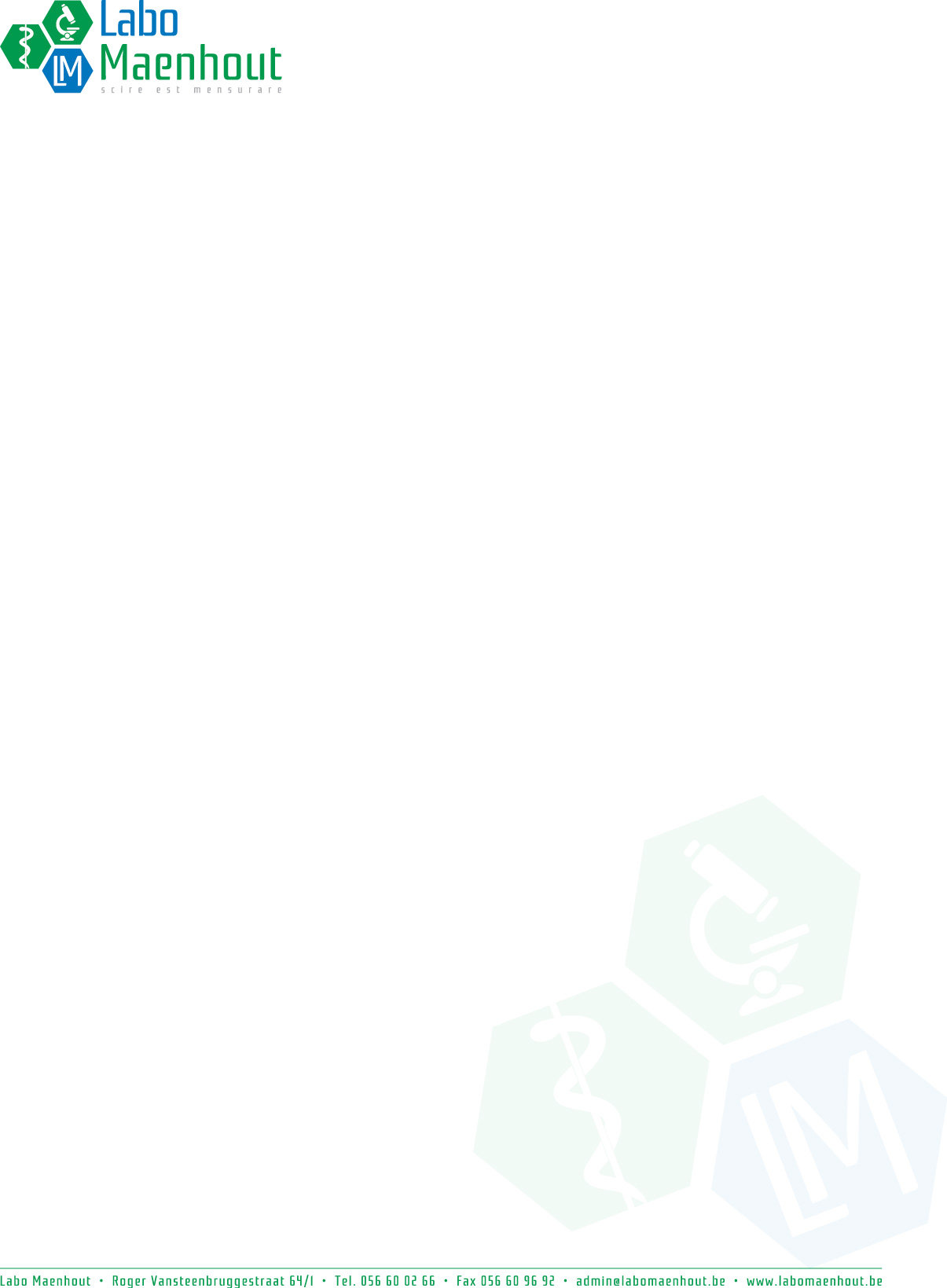 SARS-CoV-2 PCR-test internationale reizenAangevraagde analyse: □ COVID_klant SARS-CoV-2 RNA PCR Kostprijs: €55Dit document geldt als overeenkomst tussen de reiziger en KLINISCH LABORATORIUM MAENHOUT BV ter bepaling van een PCR-test voor SARS-CoV-2 RNA. De reiziger bevestigt dat deze test gevraagd wordt door een buitenlandse overheid in kader van een reis naar het desbetreffende land. De reiziger gaat bij ondertekening van dit document akkoord om de kosten voor dit onderzoek op zich te dragen. Resultaat doorgeven aan Dr. …………………………………………………………Naam reiziger: …………………………………………………… Geb. dat.: _ _ / _ _ / _ _ _ _ Geslacht: M / V RRN: _ _ _ _ _ _ - _ _ _ - _ _ ID kaart nr.: …………………………………E-mail adres voor rapport:……………………………………………………….Handtekening reiziger: 